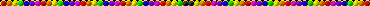 LOCALISATION ET COULEURS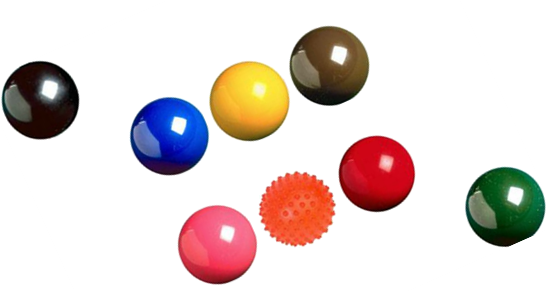                               Écris les couleurs et commente l’image : La balle verte est à gauche, la balle ___________ est à droite  (de la balle __________)La balle rose est à côté de la__________  et au dessus de  _________.  La _______  est entre  la bleue et la marron…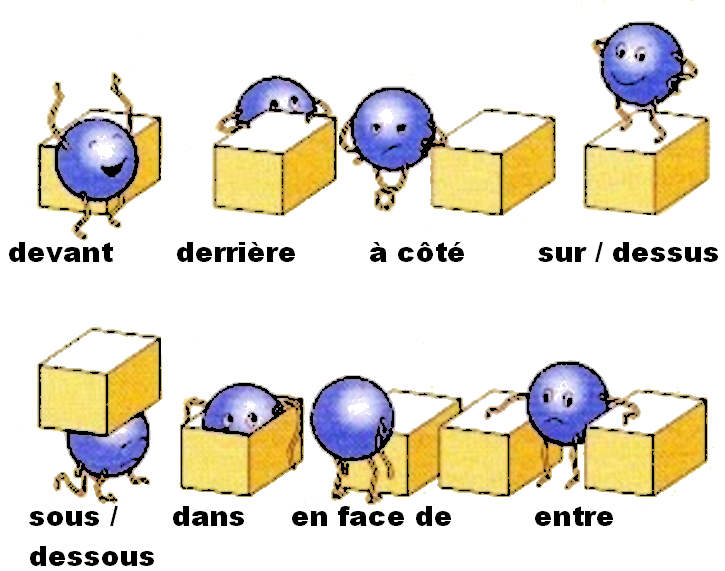                                          Connais-tu d’autres couleurs ?       Marron et orange sont invariables. Ne changent pas au féminin, masculin ou pluriel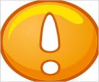 Les adjectifs de couleur terminés par « e » sont les mêmes au masculin ou féminin => Rouge, rose, jaune…